MÅNEDSPLAN September 2019Hei Her kommer månedsplan for September. I august har vi hatt tilvenning, trygghet og vennskap som tema og det vil vi fortsette med i september i tillegg til andre temaer. Rammeplan sier i kap.6:«Barnehagen skal i samarbeid med foreldre legge til rette for at barnet kan få en trygg og god start i barnehagen. Barnehagen skal tilpasse rutiner og organisere til og rom slik at barnet får tid til å bli kjent, etablere relasjoner og knytte seg til personalet og til andre barn. Når barnet begynner i barnehagen, skal personalet sørge for tett oppfølging den første tiden slik at barnet kan oppleve tilhørighet og trygghet til å leke, utforske og lære.» Det første som skjer i September er deltakelse på Gjøvik i forbindelse med feiring av Barnekonvensjonen, som i år fyller 30 år. KL 10.00 så blir det en parade med Gjøglerteateret Stella Polaris og alle barnehager og skoler ned storgaten og til Gjøvik gård. Der skal de ha en forestilling, som vi skal se på. Vi har laget en utstilling i forbindelse med dette og den har vi hengt opp på kafe Globus i Hunndalen. Den henger også på kjøkkenet i barnehagen.Brannvernuke: Vi kommer til å ha samlingsstunder hvor vi snakker om dette, ser på bilder, tegner osv. Brannøvelse skal vi ha på onsdag. Det er en øvelse for at barna skal høre lyden av brannklokken og få kunnskap om hva vi gjør når den ringer.Når det gjelder fotografering, så har vi bestemt at det kun blir gruppebilder som tas i barnehagen. Foreldremøte skal være her i barnehagen. Det blir litt informasjon fra daglig leder og etterpå møte på avdelingen som barnet tilhører.Vi oppfordrer dere til å følge med på Kidplan og informasjon som blir sendt ut.Kom til oss om det er noe dere vil si, både ros og ris. Tilbakemeldinger gjør oss bedre.Vi ønsker alle en fin september og vi ønsker oss fint høstvær. 															PersonaletUKE/DAGMANDAGTIRSDAGONSDAGTORSDAGFREDAG362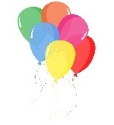 Karoline 2 år B32015 barna er invitert til Egon. Der skal de få pizza og hilse på brannbamsen «Bjørnis»Reiser ca. 10.30. 42014/ 2015 barna deltar på feiring av barnekonvensjonen. Vi skal gå i «tog« i Gjøvik. Alle må være her kl.: 9 . Mat og drikke i sekken. 5Tur for barn f.2016. Mat og drikke i egen sekk. 63791011Varmmat til lunsj12Første rødklubb dag. Eget brev kommer.13Oliva 2 år B 3816Internasjonal brannvernuke som vi skal delta på. 1718Varmmat til lunsj.Brannøvelse 1920Feire Orion 5 år og Jama 4 år K.mus  39232425Varmmat til lunsj.26Fotografering i barnehagen. Bare gruppebilde. Kl: 9.30 27Fellesamling v/ Klatremus    40 30Månedens rim: Jeg har et lite eple.Månedens rim: Jeg har et lite eple.Månedens rim: Jeg har et lite eple.Viktig å huske: Foreldremøte 17 september. Kl:18.Dugnad: Dugnad 9. og 10. oktober. Viktig å huske: Foreldremøte 17 september. Kl:18.Dugnad: Dugnad 9. og 10. oktober. Viktig å huske: Foreldremøte 17 september. Kl:18.Dugnad: Dugnad 9. og 10. oktober. 